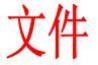 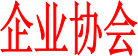 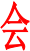 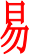 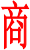 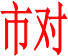 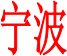 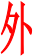 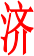 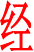 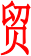 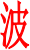 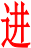 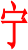 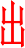 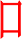 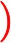 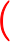 〔2022〕 甬外经贸企协字第 19 号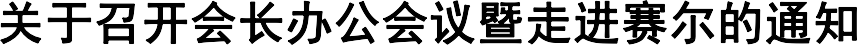 协 (商) 会各位领导：根据协 (商) 会工作安排，经研究决定召开一次会长办公会议。现将有关事项通知如下：    2022 年 8 月 19 日 (周五) 下午 14:00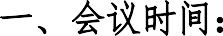     高新区光华路 288 号赛尔大厦 26F 精英算法会议室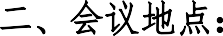 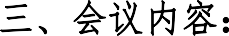 参观赛尔集团；徐总介绍赛尔集团，分享当前严峻的外贸形势下，赛尔如何攻坚克难；各会长单位交流第二季度企业经营情况；汇报协会上半年度工作及协会成立20周年纪念活动筹备情况。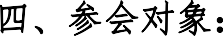 协 (商) 会会长、常务副会长、副会长、秘书长和监事会成员。请各位领导准时参会 (如有特殊情况不能参加，请事先告知秘书处)。联系人：郑轩87178197 ；吴金良87178040 邮 箱：hyb@nbeafert.cn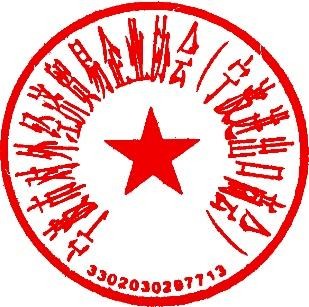 宁波市对外经济贸易企业协会(宁波进出口商会) 2022 年 8 月 10 日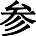 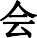 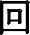 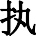 请于 8 月 16 日 17:00 前反馈回执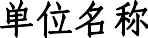 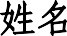 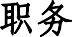 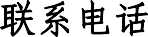 